Организационная структура внеурочного занятияТехнологическая карта внеурочного занятия по русскому языку«Волшебное перо» 3 а классТЕМА: «Синонимы в русском языке»Учитель: Домбровская С.В.Цели внеурочного занятия: Деятельностная: закрепить тему синонимы в русском языке. Содержательная: расширение понятийной базы за счёт включения в неё новых элементов.Задачи:Личностные:-воссоздать комфортные условия для работы в классе,-развивать познавательную мотивацию, наблюдательность,-развивать мышление, внимание, умение высказывать свои мысли.Предметные:- совершенствование навыка формулировать тему занятия;- закреплять умение подбирать синонимы;- закреплять умение отличать синонимы друг от друга;- использовать синонимы в речи. Метапредметные:Познавательные:- строить речевое высказывание в устной и письменной форме;- строить рассуждения в форме связи простых суждений об объекте;-контроль и оценка процесса и результатов деятельности.Регулятивные:-  учитывать выделенные учителем ориентиры действия в новом учебном материале в сотрудничестве с учителем;- выполнять учебные действия в громкоречевой и умственной форме.Коммуникативные: - использовать речь для регуляции своего действия;- адекватно использовать речевые средства для решения различных коммуникативных задач, строить монологическое высказывание, владеть диалогической формой речи.Этапы Деятельность учителяДеятельность ученикаУУДПодготовительный этап- Здравствуйте, ребята! Улыбнитесь друг другу, улыбка - хороший настрой на работу. На занятии мы будем рассуждать, мыслить и старательно работать.Друзья мои, я очень рада 
Войти в приветливый наш класс 
И для меня уже награда 
Вниманье ваших умных глаз. Приветствие.Личностные:-воссоздать комфортные условия для работы в классе,-развивать познавательную мотивацию, наблюдательность,-развивать мышление, внимание, умение высказывать свои мысли.Основная часть- Сегодня занятие по русскому языку будет необычным. Мы отправимся в путешествие.-Вчера мне пришло на электронную почту письмо от моей бывшей ученицы. Послушайте письмо. У детей на столе карточка №1:Здравствуйте! Вчера я гуляла в лесу. Зимой там грустно. Грустно смотреть на деревья без листьев. Дует холодный ветер. На холодном ветру мёрзнут деревья, мёрзнут звери. Очень холодная была погода.-Что вы  заметили, послушав данное письмо?-Что нужно сделать, чтобы избежать повтора слов? -Любые слова можно писать? -С данной темой, мы уже знакомы, как называются слова, близкие по смыслу слова?-Верно, тема занятия: «Синонимы в русском языке».-Вы правильно определили тему занятия. В путешествие мы отправимся по стране Синонимы. Сейчас  я раздам маршрутные листы(№2) и план нашего путешествия(№3).У детей напечатан план путешествия:1.Станция «Определение»;2.Станция «Особенностей»;3.Станция «Отличительных признаков»;4.Станция «Значение в речи»-Зачитайте план нашего путешествия.-Наша первая станция: «Определение». Как вы думаете, что нас может ждать, на этой станции?-Верно, мы вспомним, что такое синонимы. Русский язык богат синонимами. Например, для обозначения чего- либо небольшого по размеру в речи используются прилагательные: небольшой, маленький, крошечный, а большого по размеру - большой, громадный, огромный, гигантский и другие. Все эти слова - синонимы. Послушайте отрывок из стихотворения.Зябнет осинка,Дрожит на ветру,Стынет на солнышке,Мерзнет в жару…-Озвучьте слова, близкие по смыслу. Зябнет - замерзает, дрожит – дрожит от холода, стынет – становится холодным, остывает,мерзнет – ощущать холод или превращаться в лед.-Что вы можете сказать о значении этих слов?-Эти слова пишутся и произносятся одинаково или по-разному? -Вспомните определение, какие слова называются синонимами?Продолжите: синонимы - это слова, которые…-Посмотрите на карточку №4. Верно ли мы сформулировали правило?На карточке: Слова, которые пишутся и произносятся по-разному, но близкие по значению, называются синонимами.- На какой станции мы сейчас побывали? - Скажите мне определение, что же такое синонимы?-Хорошо. Отправляемся на следующую станцию, нарисуйте на маршрутном листе фломастером стрелочку, она будет обозначать переход от 1 станции ко 2. Посмотрите на план. Как называется вторая станция? Как думаете, что узнаем, на этой станции? -Мы узнаем, в чем особенность синонимов. Сейчас поработаем в парах. Какие правила работы в парах знаете? Возьмите карточку №5. Прочитайте задание. Выполните это задание на карточке.- Проверяем. У кого был первый вариант - проверяем. Остальные слушают. Учащийся объясняет, как он выполнял задание.Также второй и третий вариант.1 вариант.Прочитайте слова. Найдите лишнее слово. Спишите оставшиеся слова, вставляя пропущенные буквы.Грус…ный, п…чльный, унылый, тоска.2 вариант.Прочитай слова. Найди лишнее слово. Спиши оставшиеся слова, вставляя пропущенные буквы.Мороз, х…лодный, л…дяной, студеный.-Что означает слово студеный? 3 вариант.Прочитай слова. Найди лишнее слово. Спиши оставшиеся слова, вставляя пропущенные буквы.Ненаст…е, пасмурный, неп…года, слякоть.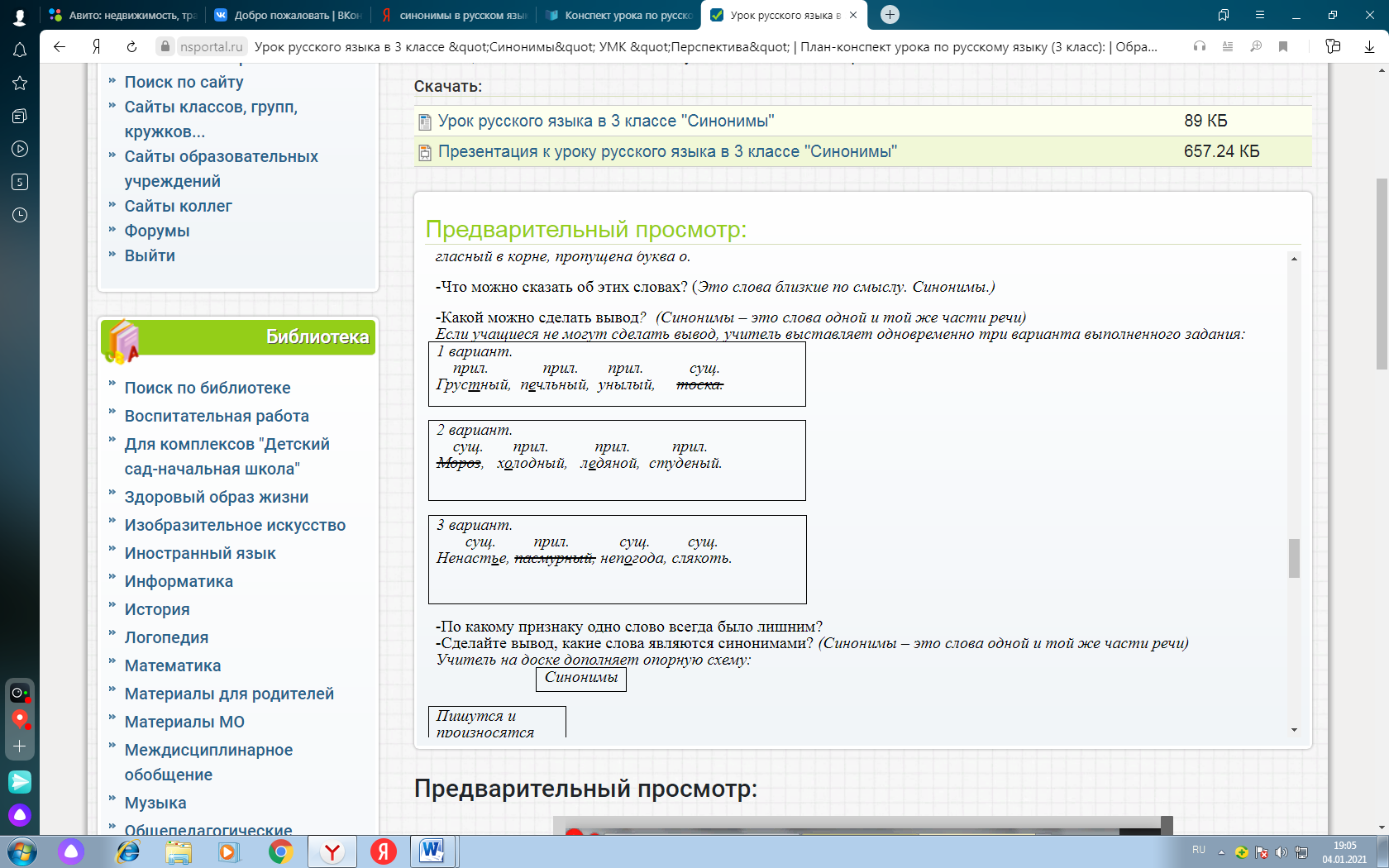 -Что можно сказать об этих словах? -Какой можно сделать вывод?  Если учащиеся не могут сделать вывод, учитель выставляет одновременно три варианта выполненного задания.-На какой станции мы побывали? Нарисуйте на маршрутном листе стрелку от 2 станции к 3.-Итак, в чем же особенность синонимов?-Какая следующая станция?- Как вы думаете, что будем делать на этой станции?-Возьмите карточку №6.Сейчас каждый поработает самостоятельно. Прочитайте задание, которое лежит у вас на столе.Вставьте в каждое из предложений наиболее подходящее слово из слов для выбора. Прочитали. Объясните мне значение слов-синонимов, которые у вас написаны в словах для выбора.Слово болтали, употребляется в каком значении? Беседовали, толковали, в каком значении?Теперь вставьте пропущенные слова в предложения.1. Мои родители долго ______________с директором школы. 2. На уроке учителя ___________нам значение непонятных слов. 3. Подружки весело __________ по телефону.Слова для выбора: болтали, беседовали, толковали.Проверяем. - какое слово вставила в предложение?-какое вставила слово во второе предложение? - какое вставила слово в третье предложение?-Если все правильно, ставим плюс. Если допустили ошибку, поставьте знак вопроса. Кто допустил ошибку? Кто выполнил все верно?-На какой станции побывали?- Чем же синонимы отличаются друг от друга? -Верно. Синонимы отличаются оттенками значений. Предлагаю немного отдохнуть. Выполним физминутку. Встаньте так, чтобы никому не мешать.Потянитесь вверх повыше —
Вы достать хотите крышу. (Потягивания — руки вверх.)
Раз, два, три, корпус влево поверни.
И руками помогай,
Поясницу разминай. (Повороты туловища в стороны.)
Руки в стороны потянем (Потягивания — руки в стороны.)
И на место снова сядем. (Дети садятся.)-Молодцы!-Какая станция, у нас осталась? Нарисуйте переход от 3 к 4 станции.-Значит, наше путешествие подходит к концу. На последней станции мы узнаем,  какую роль играют синонимы в речи. - Возьмите карточку №1.Вспомните письмо, которое я вам показала в начале занятия. Вы сказали, что в тексте нужно заменить повторяющиеся слова, словами близкими по значению. Здравствуйте! Вчера я гуляла в лесу. Зимой там грустно. Грустно смотреть на деревья без листьев. Дует холодный ветер. На холодном ветру мёрзнут деревья, мёрзнут звери. Очень холодная была погода.-Помощь в подборе синонимов может оказать словарь синонимов.-В словаре к каждому слову подобраны несколько примеров, которые образуют ряд слов-синонимов. Первым стоит то слово, которое употребляется в речи чаще остальных. Например, преподаватель, педагог, учитель, наставник.-К каким словам из письма нужно подобрать синонимы?-Найдем синонимы в словаре синонимов. Я для вас уже подготовила распечатку из словаря, давайте посмотрим. Возьмите карточку №7. Грустно: печально, тоскливо, плачевно, безрадостно, плохо.Холодный: морозный, суровый, леденящий.Мерзнут: замерзают, зябнут.-Устно замените повторяющиеся слова синонимами. Прочитайте, что у вас получилось.-Замечательно! Теперь, получилось красивое сообщение. -Ребята, какую же роль играют синонимы в речи?В тексте повторяются слова. Нужно написать другие слова. Нет.  Нужно написать слова близкие по смыслу.Синонимы.Один ребенок зачитывает план путешествия. Мы вспомним определение синонимов.Учащиеся объясняют устно с помощью учителя значение слов. Эти слова близкие по значению. Эти слова пишутся и произносятся по-разному.пишутся и произносятся по-разному, но близкие по значению.Да, верно.Мы побывали на станции: «Определение»Синонимы – это слова, которые пишутся и произносятся по-разному, но близкие по значению.Станция «Особенностей»Узнаем, в чем особенность синонимов.Озвучивают правила работы в парах.1 вариант.Я выписал слова грустный, печальный, унылый. Лишнее слово тоска, т.к. это имя сущ., а все остальные слова – имена прилаг. В слове грустный пропущена буква т, проверочное слово грусть. В слове печальный пропущена буква е, непроверяемый безуд. гласн. в корне.2 вариант.Я выписал слова холодный, ледяной, студеный. Лишнее слово мороз т.к. это имя сущ., а все остальные – имена прилаг.  В слове холодный  пропущ. буква о, проверочное слово холод. В слове ледяной  пропущена буква е, проверочное слово лед.Слово студеный значит очень холодный, пробирающий холодом.3 вариант.Я выписал слова ненастье, непогода, слякоть. Лишнее слово пасмурный, т.к. это имя прилаг., а все остальные слова – имена сущ. В слове ненастье  орфограмма – разделительный мягкий знак. В слове непогода пропущена буква о, непроверяемый безударный гласный в корне.Это слова близкие по смыслу. Синонимы. Синонимы – это слова одной и той же части речи.На станции «Особенностей»Синонимы – это слова одной и той же части речи.Станция «Отличительных признаков»Определим, чем синонимы отличаются друг от друга.Читают задание.Болтали - говорить о пустяках,беседовали – в значении вели диалог, толковали -  объясняли.Беседовали.Толковали.Болтали.Самооценивание.Побывали на станции «Отличительных признаков»Значением.Выполняют физминутку.Станция «Значение в речи»Синонимы надо подобрать к словам грустно, холодный, мерзнут.Здравствуйте, Диана Алексеевна! Вчера я гуляла в лесу. Зимой там тоскливо. Грустно смотреть на деревья без листьев. Дует леденящий ветер. На холодном ветру мёрзнут деревья, замерзают звери. Очень суровая была погода. Синонимы делают речь правильной, красивой и выразительной.Предметные:совершенствование навыка формулировать тему занятия;- закреплять умение подбирать синонимы;- закреплять умение отличать синонимы друг от друга;- использовать синонимы в речи. Познавательные:- строить речевое высказывание в устной и письменной форме;- строить рассуждения в форме связи простых суждений об объекте;Регулятивные:-  учитывать выделенные учителем ориентиры действия в новом учебном материале в сотрудничестве с учителем;- выполнять учебные действия в громкоречевой и умственной форме.Заключительная частьПодведение итогов урока, рефлексия.-Ребята, давайте вспомним, какая была тема нашего занятия?-В какой стране мы побывали? -У нас был план путешествия. Все ли станции, мы успели посетить?-Какие же станции, мы посетили? Назовите.- скажи мне, что же такое синонимы?- в чем особенность синонимов?- чем синонимы отличаются друг от друга?, какую роль играют синонимы в речи?-Вы молодцы. Для вас я приготовила небольшие значки, за успешное прохождение путешествия по стране Синонимы. А наше занятие подошло к концу. Оцените свою работу на занятии. Выберите одну фразу и продолжите её:Мне было интересно…Сегодня на занятии я повторил (повторила)…Сегодня на занятии я научился (научилась)… Я понял (а), что…Больше всего, мне понравилось…Мы сегодня разобрались…-Наше занятие окончено. До свидания.Синонимы в русском языке.В стране синонимов.Да1.Станция «Определение»;2.Станция «Особенностей»;3.Станция «Отличительных признаков»;4.Станция «Значение в речи»Синонимы – это слова, которые пишутся и произносятся по-разному, но близкие по значению.Синонимы – это слова одной и той же части речи.Синонимы отличаются оттенками значений.Синонимы делают речь правильной, красивой и выразительной.Оценивают свою работу на занятии.До свидания.Коммуникативные: - использовать речь для регуляции своего действия;- адекватно использовать речевые средства для решения различных коммуникативных задач, строить монологическое высказывание, владеть диалогической формой речи.Познавательные:-контроль и оценка процесса и результатов деятельности.